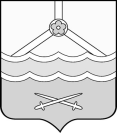 КОНТРОЛЬНО-СЧЁТНАЯ ПАЛАТАШимского муниципального района(Контрольно-счётная палата)ул.Новгородская, д.21, р.п. Шимск, Новгородская обл., Россия, 174150,тел. (81656)54-400 E-mail: ksp_shimsk@mail.ru__________________________________________________________________________Заключение №71-Пна проект постановления  Администрации Шимского муниципального района «О внесении изменений в муниципальную программу «Совершенствование и развитие сети автомобильных дорог местного значения Шимского муниципального района, повышение безопасности дорожного движения в Шимском муниципальном районе, организация транспортного обслуживания населения между поселениями в границах муниципального района на 2014-2016 годы»Финансово-экономическая экспертиза проекта постановления  Администрации Шимского муниципального района  «О внесении изменений в постановление Администрации Шимского муниципального района от 12.12.2013 №1562 «Об утверждении муниципальной программы «Совершенствование и развитие сети автомобильных дорог местного значения Шимского муниципального района, повышение безопасности дорожного движения в Шимском муниципальном районе, организация транспортного обслуживания населения между поселениями в границах муниципального района на 2014-2016 годы» ( далее – проект постановления, программы) проведена в соответствии с  п.2 ст. 157  Бюджетного кодекса  Российской Федерации, статьи 8 Положения о Контрольно-счётной палате Шимского муниципального района, утвержденного решением Думы Шимского муниципального района от  16.11.2011 № 90, постановлением Администрации Шимского муниципального района от 28.08.2013 № 1154 «Об утверждении  Порядка принятия решений о разработке муниципальных программ Администрации Шимского муниципального района, их формирования и реализации». Проект программы представлен ведущим специалистом комитета строительства, транспорта и дорожного хозяйства Администрации муниципального района А.Н. Мендагуловым сопроводительным письмом 21.11.2014 №224.При проведении экспертизы использовались следующие правовые акты:Бюджетный кодекс Российской Федерации;	Федеральный закон от 08 ноября 2007  года  № 257-ФЗ «Об автомобильных дорогах и о дорожной деятельности в Российской Федерации и о внесении изменений в отдельные законодательные акты Российской Федерации»;Постановление Правительства Российской Федерации от 28.09.2009 № 767 «О классификации автомобильных дорог в Российской Федерации»;Распоряжение Администрации Шимского муниципального района от 29.10.2013 № 115-рг «Об утверждении перечня муниципальных программ Администрации Шимского муниципального района» (с учетом внесенных изменений) (далее - перечень муниципальных программ);        Устав Шимского муниципального района, утвержденный решением Думы Шимского муниципального района от 26.12.2005 г. № 19;Постановление Администрации Шимского муниципального района от 12.12.2013 № 1562 «Об утверждении муниципальной программы «Совершенствование и развитие сети автомобильных дорог местного значения Шимского муниципального района, повышение безопасности дорожного движения в Шимском муниципальном районе, организация транспортного обслуживания населения между поселениями в границах муниципального района на 2014-2016 годы»(далее –Программа);- Решение Думы Шимского муниципального района от 24.12.2013 № 290 «О бюджете муниципального района на 2014 год и плановый период 2015 и 2016 годов» (с учетом внесенных изменений от 21.10.2014 года №349, от 10.11.2014 №354)(далее – Решение о бюджете от 24.12№ 2.13 90 с учетом изменений от 21.10.2014 № 349,от 10.11.2014 № 354);Общие положенияПроектом постановления увеличивается период действия муниципальной программы до 2017 года включительно, в связи с этим утверждается новая редакция муниципальной программы целью которой является:-создание условий для безопасного и бесперебойного движения автомобильного транспорта путем обеспечения сохранности автодорог и улучшения их транспортно-эксплуатационного состояния:-обеспечение государственной регистрации права муниципальной собственности на автомобильные дороги общего пользования местного значения;- повышение безопасности дорожного движения в Шимском муниципальном районе;-обеспечение доступности регулярных автомобильных перевозок по муниципальным маршрутам на территории Шимского муниципального района.Для достижения указанных целей Программа предусматривает реализацию мероприятий трех  подпрограмм:«Совершенствование и развитие сети автомобильных дорог местного значения Шимского муниципального района на 2014-2017 годы»;«Повышение безопасности дорожного движения в Шимском муниципальном районе на 2014-2017 годы»;«Организация транспортного обслуживания населения между поселениями в границах муниципального района на 2014-2017 годы».Анализ нормативных правовых актов	В ходе проведения финансово-экономической экспертизы проекта Программы установлено следующее. Порядком принятия решений о разработке муниципальных программ Администрации Шимского муниципального района, их формирования и реализации, утвержденным постановлением Администрации Шимского муниципального роайона от 28.08.2013 года № 1154 (далее –Порядок) определены основные требования к содержанию и порядку разработки муниципальной программы, подлежащие соблюдению при формировании проекта Программы.Муниципальная программа «Совершенствование и развитие сети автомобильных дорог местного значения Шимского муниципального района, повышение безопасности дорожного движения в Шимском муниципальном районе, организация транспортного обслуживания населения между поселениями в границах муниципального района на 2014-2016 годы» (далее – Программа) утверждена постановлением Администрации Шимского муниципального района от 12.12.2013 № 1562 «Об утверждении муниципальной программы муниципальной программе «Совершенствование и развитие сети автомобильных дорог местного значения Шимского муниципального района, повышение безопасности дорожного движения в Шимском муниципальном районе, организация транспортного обслуживания населения между поселениями в границах муниципального района на 2014-2016 годы». В постановление Администрации Шимского муниципального района от 12.12.2013 № 1562 «Об утверждении муниципальной программы муниципальной программе «Совершенствование и развитие сети автомобильных дорог местного значения Шимского муниципального района, повышение безопасности дорожного движения в Шимском муниципальном районе, организация транспортного обслуживания населения между поселениями в границах муниципального района на 2014-2016 годы» на дату представления проекта постановления изменения не вносились.К проекту постановления предоставлен расчет финансовых ресурсов, необходимых для реализации Программы.Реализация мероприятий по Программе будет осуществляться за счет средств дорожного фонда.1. Представленный на финансово-экономическую экспертизу проект Программы  отвечает требованиям к содержанию муниципальной программы. Имеются замечания по некоторым изложенным в программе позициям:не соблюдена нумерация наименования мероприятий, изложенных в разделе IV паспорта программы;в разделе 4. «Объемы и источники финансирования подпрограммы в целом и по годам реализации: (тыс. рублей):»  подпрограммы «Совершенствование и развитие сети автомобильных дорог местного значения Шимского муниципального района на 2014-2017 годы» паспорта программы в графе 6 по строке «2015 год» вместо цифры «1285» следует указать цифру «1285,4»;в графе 8  мероприятий подпрограммы «Совершенствование и развитие сети автомобильных дорог местного значения Шимского муниципального района на 2014-2017 годы» по источнику финансирования – бюджет муниципального района в графе 8 указана сумма объема финансирования 337,6 тыс. рублей (74,6 +263), тогда как в в разделе 4. «Объемы и источники финансирования подпрограммы в целом и по годам реализации: (тыс. рублей):»  подпрограммы «Совершенствование и развитие сети автомобильных дорог местного значения Шимского муниципального района на 2014-2017 годы» паспорта программы в графе 4  по строке «2015 год» по источнику финансирования – бюджет муниципального района указана сумма «338».2. Считаем, что проект постановления по своему содержанию содержит не совсем корректную формулировку. Предлагаем:начало преамбулы проекта постановления дополнить следующим содержанием:   «В соответствии со статьей 179 Бюджетного кодекса Российской Федерации,...текстовую часть  пунктов проекта постановления, указанных в таблице, изложить в предлагаемой редакции:ВыводКонтрольно-счётная палата предлагает доработать проект Программы с учетом замечаний и предложений, указанных в пунктах 1-2 настоящего заключения.ПредседательКонтрольно-счётной палаты                                                      С.Н. Никифороваот  26.11.2014  № 234на  № 224 от 21.11.2014Заместителю Главы Администрации Шимского муниципального района Н.А. ТихановичуПроект постановленияПредлагаемая редакция1. Внести изменения в муниципальную программу «Совершенствование и развитие сети автомобильных дорог местного значения Шимского муниципального района, повышение безопасности дорожного движения в Шимском муниципальном районе, организация транспортного обслуживания населения между поселениями в границах муниципального района на 2014-2016 годы» (далее-Программа)1. Внести изменения в муниципальную программу ««Совершенствование и развитие сети автомобильных дорог местного значения Шимского муниципального района, повышение безопасности дорожного движения в Шимском муниципальном районе, организация транспортного обслуживания населения между поселениями в границах муниципального района на 2014-2016 годы», утвержденную постановлением Администрации Шимского муниципального района от 12.12.2013 №1562 (далее-Программа)1.1. Название программы «Совершенствование и развитие сети автомобильных дорог местного значения Шимского муниципального района, повышение безопасности дорожного движения в Шимском муниципальном районе, организация транспортного обслуживания населения между поселениями в границах муниципального района на 2014-2017 годы»1.1. Наименование программы «Совершенствование и развитие сети автомобильных дорог местного значения Шимского муниципального района, повышение безопасности дорожного движения в Шимском муниципальном районе, организация транспортного обслуживания населения между поселениями в границах муниципального района на 2014-2016 годы» изложить в новой редакции «Совершенствование и развитие сети автомобильных дорог местного значения Шимского муниципального района, повышение безопасности дорожного движения в Шимском муниципальном районе, организация транспортного обслуживания населения между поселениями в границах муниципального района на 2014-2017 годы».